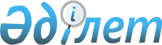 Об определении специально отведенных мест для осуществления выездной торговли на территории города Приозерск
					
			Утративший силу
			
			
		
					Постановление акимата города Приозерск Карагандинской области от 14 мая 2021 года № 21/80. Зарегистрировано Департаментом юстиции Карагандинской области 20 мая 2021 года № 6337. Утратило силу постановлением акимата города Приозерск Карагандинской области от 20 апреля 2023 года № 15/78
      Сноска. Утратило cилу постановлением акимата города Приозерск Карагандинской области от 20.04.2023 № 15/78 (вводится в действие по истечении десяти календарных дней после дня его первого официального опубликования).
      В соответствии со статьей 31 Закона Республики Казахстан от 23 января 2001 года "О местном государственном управлении и самоуправлении в Республике Казахстан", статьями 8, 27 Закона Республики Казахстан от 12 апреля 2004 года "О регулировании торговой деятельности", приказом исполняющего обязанности Министра национальной экономики Республики Казахстан от 27 марта 2015 года № 264 "Об утверждении Правил внутренней торговли" (зарегистрирован в Реестре государственной регистрации нормативных правовых актов № 11148), акимат города Приозерск ПОСТАНОВЛЯЕТ:
      1. Определить специально отведенные места для осуществления выездной торговли на территории города Приозерск согласно приложению к настоящему постановлению.
      2. Признать утратившим силу постановление акимата города Приозерск от 23 июня 2016 года № 22/1 "Об организации выездной торговли в городе Приозерск" (зарегистрировано в Реестре государственной регистрации нормативных правовых актов № 3904, опубликовано в газете "Приозерский вестник" от 5 августа 2016 года № 31/467, в информационно-правовой системе "Әділет" 9 ноября 2016 года).
      3. Контроль за исполнением настоящего постановления оставляю за собой.
      4. Настоящее постановление вводится в действие по истечении десяти календарных дней после дня его первого официального опубликования. Специально отведенные места для осуществления выездной торговли на территории города Приозерск
					© 2012. РГП на ПХВ «Институт законодательства и правовой информации Республики Казахстан» Министерства юстиции Республики Казахстан
				
      Исполняющий обязанности акима города Приозерск

Д. Саденов
Приложение к постановлению
акимата города Приозерск
от 14 мая 2021 года
№ 21/80
№
Места торговли
1
Перед домом № 13/3 по улице Кисунько
2
Перед домом № 2 по улице Дружбы Народов
3
Перед домами № 1/2 по улице Космонавтов и № 2/2 по улице Балхашская
4
Перед магазином "Березка" по улице Озерная №16
5
Перед домами № 7/1 и 7/2 по улице Р.Кошкарбаева
6
Перед домом № 2 по улице Агыбай батыра
7
Перед домами № 36 и 34 по улице бульвар Жеңіс
8
Центральная городская площадь расположенная перед зданием культурно-просветительного и зрелищного учреждения № 2/1 по улице Кисунько
9
Малая площадь расположенная перед зданием акционерного общества "Қазақтелеком" № 2 по улице Кисунько 